Mare NostrumAssociation des résidents du Faubourg MéditerranéeFICHE D’INSCRIPTION (voir règlement au verso)VIDE-GRENIERdimanche 6 septembre 2020 – de 9h à 16hDossier completà remettre au plus tard mardi 1er septembre 2020- 19 heures EXCLUSIVEMENT dans l’une des 2 boîtes à lettres soit celle située sur la porte d’entrée du 22 rue de la Méditerranée soit celle du 25 rue Isidore GirardNom : ………………………………………………   Prénom : ……………………               Adhérent 2020 : OUI  NON*Adresse :………………………………………………………......................................................................................... Nbre emplacements : ……………………………………	Téléphone fixe : ………………………………………..         Téléphone portable : ……………………………...	Adresse email (EN MAJUSCULES SVP) 	Date  : .............................................		L’inscription vaut Acceptation du Règlement (voir verso)Participation aux frais d’organisation : 10 € non adhérents - 5 € adhérents Année 2020 par emplacement (3 x 2 m) versés obligatoirement au moment de l’inscription.Documents Année 2020 à fournir à l’inscription (seuls les dossiers complets seront retenus)  : Photocopie de l’attestation d’assurance habitation Responsabilité Civile de la personne inscrite (si autre nom sur l’assurance fournir le nom de la personne inscrite) Renseignements vide-grenier par mail de préférence – associationmarenostrum@gmail.comSinon par téléphone (en semaine 9h/19h SVP) Frank 06 28 05 31 17 ou Anne-Marie 06 10 83 38 80 *si vous souhaitez adhérer à l’association indiquez-le et ajoutez le montant de l’adhésion (10 €) aux frais de participation au vide-grenier Mare NostrumAssociation des résidents du Faubourg Méditerranéeassociationmarenostrum@gmail.comhttp://www.asso-marenostrum.orgNe pas jeter sur la voie publique 									        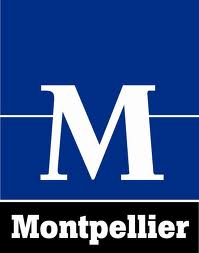 